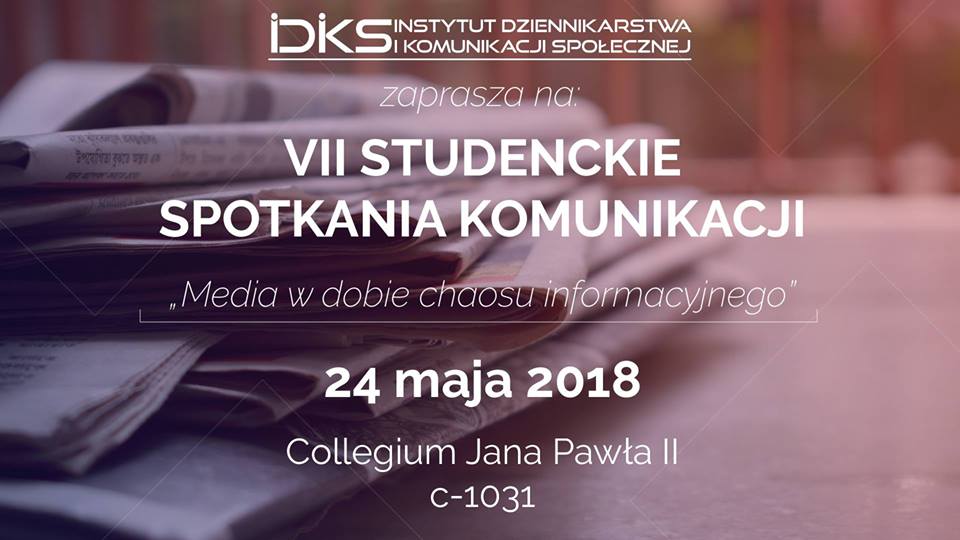 Godz. 10:00Wojciech Bloch – student IDiKS KUL: Medialne wersje konfliktu w SyriiAnna Karpliuk – studentka IDiKS KUL: Wiarygodność informacji w mediach ukraińskichMiriam Róża Abbas – absolwentka IDiKS KUL (Lubelski Urząd Wojewódzki): Manipulacja dziennikarska – czy tylko w filmie? dr hab. Robert Szwed IDiKS KUL: Fake news jako brońGość specjalny: Piotr Wolski – attaché prasowy Biura Informacyjnego Parlamentu Europejskiego w Polsce:Kto nam wciska kit? Informacja w erze postprawdyDyskusja Organizator: Koło Naukowe Studentów Dziennikarstwa KUL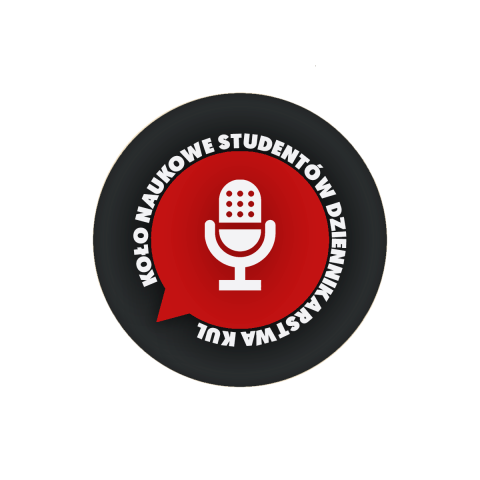 